SOLICITUD PARA LA DEFENSA DEL TRABAJO FIN DE MÁSTERDatos del/la Solicitante:Declaro que habiendo superado los créditos exigidos para poder realizar la defensa del trabajo fin de Máster de Iniciación a la Investigación en Salud Mental, en cada uno de los módulos de los que consta el mismo superando los 60 créditos.Solicita realizar la defensa del Trabajo Fin de Máster en la convocatoria de  Junio/Septiembre (elimine lo que no proceda)Firmado en…………………a…….de ……………………de 2019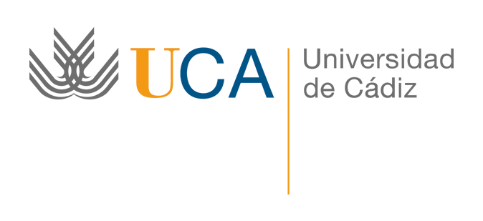 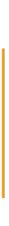 Master de Iniciación a  enSalud Mental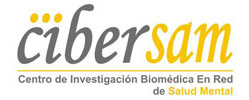 Nombre y apellidosDNIFecha nacimientoDirección a efectos de notificaciónTeléfonoCorreo electrónicoNombre y Apellidos del tutor/a del TFM solicitanteDNI